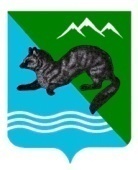                        ПОСТАНОВЛЕНИЕ                           ПроектАДМИНИСТРАЦИИ  СОБОЛЕВСКОГО   МУНИЦИПАЛЬНОГО  РАЙОНА КАМЧАТСКОГО  КРАЯ   			               с. Соболево                                № О внесении изменений в приложение к  постановлению администрации Соболевского муниципального района от 09.03.2017 №85 «Об утверждении Положения о порядке компенсации расходов на оплату стоимости проезда и провоза багажа к месту использования отпуска и обратно  лицам, проживающим в Соболевском районе и работающим  в органах местного самоуправления  Соболевского муниципального района и районных муниципальных  учреждениях В целях  уточнения   отдельных  частей   Положения о порядке компенсации расходов на оплату стоимости проезда и провоза багажа к месту использования отпуска и обратно  лицам, проживающим в Соболевском районе и работающим  в органах местного самоуправления  Соболевского муниципального района и районных муниципальных  учрежденияхАДМИНИСТРАЦИЯ  ПОСТАНОВЛЯЕТ:           1. Внести в часть 3 приложения к постановлению к  постановлению администрации Соболевского муниципального района от 09.03.2017 №85 «Об утверждении Положения о порядке компенсации расходов на оплату стоимости проезда и провоза багажа к месту использования отпуска и обратно  лицам, проживающим в Соболевском районе и работающим  в органах местного самоуправления  Соболевского муниципального района и районных муниципальных  учреждениях» изменение, изложив ее в следующей редакции:"3. Право на оплату проезда возникает у работника организации при предоставлении ежегодного оплачиваемого отпуска по истечении первых шести месяцев работы.Право на оплату проезда за первый и второй годы работы возникает у работника организации одновременно с правом на получение ежегодного оплачиваемого отпуска за первый год работы.В дальнейшем у работника организации возникает право на оплату проезда за третий и четвертый годы непрерывной работы в указанной организации - начиная с третьего года работы, за пятый и шестой годы - начиная с пятого года работы и т.д.".       2. Управлению делами администрации Соболевского муниципального района направить настоящее постановление для  опубликования в районной газете «Соболевский вестник» и разместить на официальном сайте Соболевского муниципального района в информационно-коммуникационной сети «Интернет».         4. Настоящее постановление вступает в силу после его официального опубликования (обнародования). Глава  Соболевского муниципального района                                                                  В.И.Куркин         Приложение к постановлению администрацииСоболевского муниципального районаот 09.03.2017 № 85ПОЛОЖЕНИЕо порядке компенсации расходов на оплату стоимости проезда и провоза багажа к месту использования отпуска и обратно  лицам, проживающим в Соболевском районе и работающим  в органах местного самоуправления  Соболевского муниципального района и районных муниципальных  учреждениях         1. Настоящим Положением определяется порядок компенсации расходов на оплату стоимости проезда и провоза багажа к месту использования отпуска и обратно лицам, проживающих в Соболевском районе и работающим  в органах местного самоуправления  Соболевского муниципального района и районных муниципальных  учреждениях (далее - работники организации), и неработающих членов их семей.2. Работники организации имеют право на компенсацию расходов на оплату стоимости проезда работника и неработающих членов его семьи к месту использования отпуска работника в пределах территории Российской Федерации, в том числе Камчатского края, и обратно любым видом транспорта (за исключением такси), в том числе личным, а также стоимости провоза багажа до 30 килограммов (или стоимости провоза 2-х мест багажа), включая норму бесплатного провоза багажа, разрешенного при осуществлении перевозки пассажиров и их багажа (далее - оплата проезда), один раз в два года.3.  Право на оплату проезда возникает у работника при предоставлении ежегодного оплачиваемого отпуска по истечении первых шести месяцев работы.В дальнейшем работник получает право на оплату проезда один раз в два года следующего двухлетнего периода. Следующий двухлетний период, в течение которого работник вправе реализовать свое право на оплату проезда, исчисляется в календарных годах, начиная с года, в котором работник фактически использовал право на оплату проезда.Неиспользованное своевременно право на оплату проезда не пропадает, но срок ее предоставления сдвигается на период, прошедший с момента наступления указанного права до момента реализации этого права.4. Право на оплату проезда неработающих членов семьи работника возникает одновременно (в одном году) с возникновением такого права у работника, при условии их выезда к месту использования отпуска работника (в один населенный пункт по существующему административно-территориальному делению) и возвращения (как вместе с работником, так и отдельно от него).К неработающим членам семьи работника относятся фактически проживающие с ним жена (муж), несовершеннолетние дети, в том числе усыновленные, а также дети, по отношению к которым работник является опекуном и (или) попечителем (далее - дети).Факт совместного проживания с работником подтверждается регистрацией по месту жительства или регистрацией по месту пребывания, либо справкой с места жительства соответствующих жилищно эксплуатационной организации, товарищества собственников жилья, , либо справкой органов местного самоуправления или иными документами, подтверждающими совместное проживание.Для неработающих мужа (жены) работника компенсация расходов на оплату проезда производится при предоставлении следующих документов:1) копии трудовой книжки, в которой отсутствует запись о работе в настоящее время;2) справки налоговых органов о том, что физическое лицо не является налогоплательщиком и (или) не зарегистрировано в качестве предпринимателя без образования юридического лица;3) копии документов, подтверждающих семейное положение (свидетельство о заключении брака, справка о заключении брака);Для детей работника компенсация расходов на оплату проезда производится при предоставлении свидетельства о рождении, об усыновлении (удочерении), об установлении отцовства или о перемене фамилии.В случае достижения детьми работника совершеннолетия в период пребывания в отпуске стоимость проезда к месту использования отпуска и обратно и стоимость провоза багажа подлежат оплате.5. По желанию работника одновременно с ежегодным оплачиваемым отпуском один раз в два года предоставляется отпуск без сохранения заработной платы на срок, необходимый для проезда к месту использования отпуска и обратно.В тех случаях, когда работнику не предоставляется отпуск без сохранения заработной платы, необходимый для проезда к месту использования отпуска и обратно, выезд и возвращение могут приходиться на выходные и праздничные дни, ближайшие к отпуску. Выезд может производиться в нерабочее время (в период ежедневного отдыха) в день, непосредственно предшествующий отпуску или выходным дням перед отпуском.6. Расходы на оплату проезда, подлежащие компенсации, включают в себя:1) оплату стоимости проезда к месту использования отпуска и обратно - в размере фактических расходов, подтвержденных проездными документами (включая расходы за пользование постельными принадлежностями, услуги по оформлению билетов, сдаче билетов в связи с переносом отпуска и (или) отзывом из отпуска, произведенных по инициативе работодателя, кроме сбора за сданный билет), но не выше стоимости проезда на соответствующем виде транспорта, установленных пунктами  6.1- 6.4 настоящего Положения;2) оплату стоимости проезда транспортом общего пользования, включая аэроэкспресс (кроме такси), к железнодорожной станции, пристани, аэропорту и автовокзалу и от них при наличии документально подтвержденных расходов;3) оплату стоимости провоза багажа общим весом не более 30 килограммов (или оплату стоимости провоза 2-х мест багажа) включая норму бесплатного провоза багажа, разрешенного для бесплатного провоза по билету на тот вид транспорта, которым следует работник и (или) неработающие члены его семьи, в размере документально подтвержденных расходов.При проезде к месту использования отпуска и обратно несколькими видами транспорта (кроме такси)  работнику компенсируется общая сумма расходов на оплату проезда в пределах норм, установленных настоящей частью.	 6.1.Особенности компенсации расходов на оплату стоимости проезда  к месту использования отпуска (отдыха) и обратно железнодорожным транспортом:	6.1.1. При проезде к месту использования отпуска (отдыха) и (или) обратно железнодорожным транспортом расходы компенсируются исходя из фактической стоимости проезда, указанной в именном билете, но не выше стоимости проезда в купейном вагоне скорого фирменного поезда ;	 6.1.2. При проезде в вагонах с двухместными купе (СВ) поезда любой категории расходы компенсируются на основании справки железнодорожной кассы о стоимости проезда по этому маршруту поездом в купейном вагоне скорого фирменного поезда;	6.1.3. Если стоимость постельного белья не включена в стоимость проездного документа, компенсация за пользование постельным бельем производится на основании выданной проводником номерной квитанции (с указанием стоимости услуги, номера вагона и фамилии пассажира) или соответствующего штампа проводника на проездном документе;6.1.4. В случае использования работником организации отпуска за пределами Российской Федерации, в том числе по туристической путевке, производится компенсация расходов по проезду железнодорожным транспортом до ближайших к месту пересечения границы Российской Федерации железнодорожной станции, на основании предоставленной справки железнодорожной кассы о стоимости такого проезда в соответствии с настоящим Положением.6.2. Особенности компенсации расходов на оплату стоимости проезда к месту использования отпуска (отдыха) и обратно воздушным транспортом: 6.2.1. При использовании для проезда к месту проведения отпуска (отдыха) и (или) обратно воздушного транспорта расходы компенсируются исходя из фактической стоимости именного проездного документа, но не выше стоимости перелета в салоне экономического класса по тарифам экономического класса обслуживания. При использовании воздушного транспорта для проезда работника организации и членов его семьи к месту использования отпуска указанного работника и (или) обратно к месту постоянного жительства проездные документы (билеты) оформляются (приобретаются) только на рейсы российских авиакомпаний или авиакомпаний других государств - членов Евразийского экономического союза (за исключением случаев, если указанные авиакомпании не осуществляют пассажирские перевозки к месту использования отпуска либо если оформление (приобретение) проездных документов (билетов) на рейсы этих авиакомпаний невозможно ввиду их отсутствия на дату вылета к месту использования отпуска и (или) обратно).6.2.2.При полете в салоне самолета более высокого класса (бизнес-класса, первого класса) расходы компенсируются на основании справки о стоимости перелета по этому же маршруту в салоне экономического класса по тарифам экономического класса обслуживания, выданной агентством воздушных сообщений.6.2.3. При отсутствии в именном проездном документе стоимости перелета, при проведении отпуска (отдыха) в пределах территории Российской Федерации расходы по проезду компенсируются на основании справки агентства воздушных сообщений о стоимости такого перелета в соответствии с настоящим Положением.6.2.4. В случае использования работником организации отпуска за пределами Российской Федерации, в том числе по туристической путевке, производится компенсация расходов по проезду  воздушным транспортом до ближайших к месту пересечения границы Российской Федерации  аэропорта,  учетом требований, установленных настоящим Положением. При следовании к месту проведения отпуска за пределы территории Российской Федерации воздушным транспортом без посадки в ближайшем к месту пересечения государственной границы Российской Федерации аэропорту работником организации представляется справка, выданная транспортной организацией или туристской организацией о стоимости перевозки по территории Российской Федерации, включенной в стоимость перевозочного документа (билета, туристской путевки).6.3. Особенности компенсации расходов на оплату стоимости проездак месту использования отпуска (отдыха) и обратно водным транспортом: 6.3.1. При использовании для проезда к месту проведения отпуска (отдыха) и (или) обратно водного транспорта компенсация расходов производится не выше стоимости проезда в каютах: в каюте V группы морского судна регулярных транспортных линий и линий с комплексным обслуживанием пассажиров, в каюте II категории речного судна всех линий сообщения, в каюте I категории судна паромной.           6.3.2.При проезде в каюте морского/речного/паромного судна более высоких категорий расходы компенсируются на основании предоставленной справки агентства морского/речного/паромного сообщения о стоимости проезда по этому маршруту в каютах: V группы - на морском транспорте, II категории - на речном транспорте и I категории - на паромной переправе.	 6.3.3. При использовании для проезда к месту проведения отпуска (отдыха) за пределами территории Российской Федерации и обратно водного транспорта расходы компенсируются путем частичной оплаты стоимости проездного документа на международной судоходной линии от российского порта выхода судна до ближайшего по курсу следования приграничного порта Российской Федерации открытого для международных сообщений. 6.4. Особенности компенсации расходов на оплату стоимости проездак месту использования отпуска (отдыха) и обратно автомобильным транспортом 	6.4.1. При использовании для проезда к месту проведения отпуска (отдыха) и (или) обратно автомобильным транспортом общего пользования ( кроме такси) междугородного и пригородного сообщений , а также в случае проезда указанным видом транспорта при следовании к месту проведения отпуска (отдыха) и обратно к пунктам отправления или пунктам прибытия авиационного,  водного транспорта, расположенным вне населенных пунктов, являющихся местом жительства работника (неработающих членов его семьи) или местом проведения отпуска (отдыха), расходы, связанные с проездом, компенсируются исходя из фактической стоимости проезда.	 6.4.2. Компенсация расходов на оплату стоимости проезда автомобильным транспортом общего пользования производится на основании оправдательного  документа  (проездного билета) на всей территории Российской Федерации, а на территории Соболевского района   при отсутствии дорог общего пользования между районом и краевым центром при наличии соответствующей лицензии у организации, подтверждающей право на перевозку пассажиров. 	 6.4.3. В случае использования работником организации отпуска за пределами Российской Федерации, в том числе по туристической путевке, производится компенсация расходов по проезду  автомобильным транспортом до ближайших к месту пересечения границы Российской Федерации  автостанции на основании предоставленной справки автотранспортной организации, осуществившей перевозку, о стоимости такого проезда в соответствии с  настоящим Положением.6.5. Особенности компенсации расходов на оплату стоимости проезда к месту использования отпуска (отдыха) и обратноавтотранспортом, находящимся в личном пользовании:          6.5.1. Под личным автотранспортом понимаются автотранспортные средства, находящиеся в собственности работника или члена его семьи или управляемые ими по доверенности от имени собственника.         6.5.2. Компенсация расходов по проезду на личном автотранспорте производится  только  одному  работнику организации, независимо  от того, сколько членов семьи отправляются с ним к месту использования отпуска и обратно   на основании  документального  подтверждения пребывания работника и неработающих членов его семьи в месте использования отпуска в размере фактически произведенных расходов на оплату стоимости израсходованного топлива, подтвержденных чеками автозаправочных станций, но не выше стоимости проезда, рассчитанной на основе норм расхода топлива, установленных для соответствующего транспортного средства распоряжением МИНТРАНСА России от 14.07.2015  №НА-80-р, и исходя из кратчайшего маршрута следования.6.5.3 Компенсация расходов при проезде работника организации по маршруту из любого населенного пункта Соболевского района до г.Петропавловск-Камчатский  к месту дальнейшего использования отпуска и обратно личным транспортом ( при отсутствии автозаправочных станции в  других населенных пунктах Соболевского района)  производится,  при условии предоставления фактических расходов на оплату стоимости израсходованного топлива, согласно чекам автозаправочных станций по маршруту г.Петропавловск-Камчатский с. Соболево, но не выше стоимости проезда, рассчитанной на основе норм расхода топлива, установленных для соответствующего транспортного средства и расстояния от с Соболево  до морпорта г.Петропавловск – Камчатского .       6.5.4.   Размер компенсации, связанной с расходом топлива, определяется исходя из его фактической стоимости по маршруту следования и подтверждается чеками с АЗС, не ранее последнего рабочего дня, предшествующего отпуску работника, и не позднее даты выхода работника из отпуска. Если в чеке АЗС не указаны все реквизиты, предусмотренные пунктом 6.5.2  настоящего Положения, к такому чеку должен быть приложен товарный чек АЗС с указанием отсутствующих в чеке реквизитов.            Стоимость израсходованного топлива, подлежащая компенсации, не может превышать расчетной стоимости топлива для конкретного автомобиля.Расчетная стоимость топлива для конкретного автомобиля определяется исходя из нормы расхода топлива по кратчайшему пути следования к месту проведения отдыха и обратно согласно Справке автотранспортной организации и средней взвешенной стоимости одного литра израсходованного топлива по представленным чекам АЗС.               Средняя взвешенная стоимость одного литра израсходованного топлива определяется по формуле:С = (Л1 x Ц1 + Л2 x Ц2 + ... + Лн x Цн) / (Л1 + Л2 + ... + Лн), где:С – средняя взвешенная стоимость одного литра израсходованного топлива;Л1, Л2, ..., Лн - количество литров топлива, приобретенного по определенной цене;Ц1, Ц2, ..., Цн - цена одного литра топлива.6.5.5. При проведении отпуска (отдыха) за пределами территории Российской Федерации расходы компенсируются по проезду до пункта пропуска через Государственную границу Российской Федерации и обратно.В данном случае необходимо предоставить Справку автотранспортной организации о расстоянии кратчайшего пути следования автомобильным транспортом до пункта пропуска через Государственную границу Российской Федерации и обратно, и нормы расхода топлива конкретного автотранспортного средства. 7. В случае,  если представленные работником организации документы подтверждают произведенные расходы на проезд по более высокой категории проезда, чем установлено частью 6 настоящего Положения, компенсация расходов производится на основании представленной работником организации и неработающими членами его семьи справки о стоимости проезда в соответствии с установленной категорией проезда, выданной работнику организации соответствующей транспортной организацией, осуществляющей перевозку, или ее уполномоченным агентом (далее - транспортная организация), на дату осуществления проезда.Расходы работника организации на получение указанной справки компенсации не подлежат.8. При отсутствии проездных документов, компенсация расходов производится при документальном подтверждении пребывания работника организации и неработающих членов его семьи в месте использования отпуска (документы, подтверждающие пребывание в гостинице, санатории, доме отдыха, пансионате, кемпинге, на туристской базе, а также в ином подобном учреждении, либо документы, выданные органами местного самоуправления или органами внутренних дел, подтверждающие пребывание в ином месте отдыха) на основании справки транспортной организации или иной уполномоченной организации о стоимости проезда по кратчайшему маршруту следования к месту использования отпуска и обратно в размере минимальной стоимости проезда:1) при наличии железнодорожного сообщения - по тарифу плацкартного вагона скорого поезда, а при отсутствии на данном направлении сообщения скорых поездов - по тарифу плацкартного вагона пассажирского поезда;2) при наличии только воздушного сообщения - по тарифу экономического класса обслуживания с наименьшей стоимостью проезда в салоне экономического класса;3) при наличии только морского или речного сообщения - по тарифу каюты X группы морского судна регулярных транспортных линий и линий с комплексным обслуживанием пассажиров, каюты III категории речного судна всех линий сообщения;4) при наличии только автомобильного сообщения - по тарифу автобуса общего типа;5) при наличии нескольких видов сообщения - по тарифу с наименьшей стоимостью проезда транспортом, указанным в настоящем части;6) при проезде к месту использования отпуска и обратно ( по технологическому проезду )  автотранспортными средствами сторонних лиц  из  населенных пунктов Соболевского района до г.Петропавловск-Камчатский,  работнику организации и членам его семьи  компенсируются расходы  в размере 40% сниженного тарифа на перевозку пассажиров воздушным транспортом (самолетом или вертолетом) в межмуниципальном сообщении на территории Камчатского края, утвержденного Постановлением Правительства Камчатского края на момент осуществления полета.В случае восстановления утерянного проездного документа компенсация расходов на оплату проезда производится по фактической стоимости, но не выше расходов стоимости проезда видами транспорта, предусмотренными частью 6настоящего Положения.9. При отсутствии проездных документов и документального подтверждения пребывания работника организации и неработающих членов его семьи в месте использования отпуска компенсация расходов на оплату проезда не производится.10.  В случае если работник организации проводит отпуск в нескольких местах, то компенсируется стоимость проезда только к одному из этих мест (по выбору работника), а также стоимость обратного проезда от того же места:1) по маршруту прямого следования - в соответствии с частями 6 и 7 настоящего Положения;2) в случае отклонения от маршрута прямого следования - на основании справок, выданных работнику организации на дату приобретения проездного документа (билета) соответствующими транспортными организациями о стоимости проезда по кратчайшему маршруту следования к месту использования отпуска и обратно, но не более фактически произведенных расходов.Остановка работника по маршруту прямого следования к месту использования отпуска и обратно не является вторым местом отдыха работника независимо от продолжительности остановки. Под маршрутом прямого следования понимается прямое беспересадочное сообщение либо кратчайший маршрут с наименьшим количеством пересадок от места отправления до конечного пункта на выбранных работником видах транспорта.11. В случае использования работником организации отпуска за пределами Российской Федерации, в том числе по туристической путевке, производится компенсация расходов по проезду железнодорожным, воздушным, морским, речным, автомобильным транспортом до ближайших к месту пересечения границы Российской Федерации железнодорожной станции, аэропорта, морского (речного) порта, автостанции с учетом требований, установленных настоящим Положением.При следовании к месту проведения отпуска за пределы территории Российской Федерации воздушным транспортом без посадки в ближайшем к месту пересечения государственной границы Российской Федерации аэропорту работником организации представляется справка, выданная транспортной организацией или туристской организацией о стоимости перевозки по территории Российской Федерации, включенной в стоимость перевозочного документа (билета, туристской путевки).При оплате проездных документов в иностранной валюте компенсация расходов производится в рублях по курсу, установленному Центральным банком Российской Федерации на дату приобретения проездных документов.12. При использовании работником и неработающими членами его семьи электронного проездного документа, являющегося бланком строгой отчетности, оформленного в установленном порядке, компенсация расходов на оплату проезда производится на основании:1) электронного проездного документа (маршрут/квитанции электронного билета) и посадочного талона - при проезде воздушным транспортом;2) электронного проездного документа, электронного контрольного купона - при проезде железнодорожным транспортом.13. Компенсация расходов производится организацией исходя из примерной стоимости проезда на основании представленного работником организации заявления не позднее чем за 3 рабочих дня до дня ухода работника организации в отпуск.Для окончательного расчета работник организации обязан в течение        3 рабочих дней со дня выхода на работу из отпуска представить отчет о произведенных расходах с приложением подлинников проездных и перевозочных документов (билетов, багажных квитанций, посадочных талонов), а также документов, подтверждающих расходы работника организации и неработающих членов его семьи.Работник обязан полностью вернуть средства, выплаченные ему в соответствии с абзацем первым настоящей части, в случае, если он не воспользовался ими в целях проезда к месту использования отпуска и обратно.14. Работник организации, находящийся в отпуске по уходу за ребенком и имеющий право на компенсацию расходов за предыдущий период, может воспользоваться правом при предоставлении очередного оплачиваемого отпуска.15. Выплаты, предусмотренные настоящим Положением, являются целевыми, не компенсируются и не суммируются, в случае если работник и неработающие члены его семьи своевременно не воспользовались своим правом на компенсацию расходов на оплату проезда.